Отчет о деятельности Автономной некоммерческой культурно-просветительской организации «ЗЕМЛЯКИ ШУКШИНА» за 2022 год.В целях реализации уставных задач по содействию развитию культуры, духовному и нравственному развитию личности и общества, культурному сотрудничеству и популяризации культурного наследия писателя, актера, кинорежиссера В.М. Шукшина в 2022 году АНО «ЗЕМЛЯКИ ШУКШИНА» осуществила следующую деятельность: 1. Культурно-массовые мероприятия.Совместно с музеем-заповедником В.М. Шукшина проведены 13 мероприятий, в которых приняли участие 852 человека. Наиболее значимые культурно-массовые мероприятия:- Открытые краевые детские Шукшинские чтения «…важно прорваться в будущую Россию», посвященные 85-летию Алтайского края и 45-летию музея-заповедника        В.М. Шукшина.   Центральная идея программы: источником личностного развития и гражданской активности, наряду с общепризнанными национальными ценностями, являются культурное наследие В.М. Шукшина, вековые традиции села Сростки и Алтайского края. На конкурс поступило 94 заявки по различным направлениям: Технологические проекты; Проекты по изобразительному искусству; Социальные проекты; Историко-этнографическое краеведение; Филологические исследования; Художественное слово; Танцевальная импровизация «Русский батл». В очном туре приняли участие 76 проектных работ. Для конкурсантов, их руководителей и гостей мероприятия работали мастер-классы и интерактивные площадки «Праздники детства», а также выставки предметов декоративно-прикладного искусства «Мастеровые Сростки» и «Уверуй, что все было не зря».- II фестиваль народных ремесел «Праздники детства». Фестиваль организован с целью приобщения подрастающего поколения к сохранению, возрождению и развитию народных ремесел путем использования творческого наследия писателя, актера и кинорежиссера В.М. Шукшина. Поступили конкурсные работы от учащихся общеобразовательных школ и воспитанников домов детского творчества Алтайского края по номинациям:
«Женские ремесла. Костюм», «Женские ремесла», «Роспись по дереву и бересте», «Художественная обработка дерева, плетение из традиционных материалов, столярное и токарное дело», «Валенки и валяные изделия», «Гончарные изделия. Керамика», «Логотип фестиваля», разное.
          Работы участников фестиваля были представлены зрителям на краевой площадке народного творчества «Мастеровые Сростки». Юные мастера не только продемонстрировали свои работы, но и провели индивидуальные мастер-классы по женским ремеслам, росписи по дереву и бересте, валянию и т.д. - Межрегиональный фестиваль сценического воплощения шукшинской прозы «Характеры» в дни Всероссийского фестиваля «Шукшинские дни на Алтае -2022» В течение двух дней на открытой сценической площадке Школы, где учился и работал В.М. Шукшин, самодеятельные театральные коллективы и самостоятельные исполнители показывали свое мастерство в конкурсной программе по трем номинациям:- «Театральная работа» - 13 коллективов,	- «Художественное чтение» -16 участников,- «Искусство публичного выступления» - 2 участника.Географически конкурсанты представили Кемеровскую область, Республику Алтай и Алтайский край, города Томск и Екатеринбург.Инсценировки, спектакли, литературные и музыкально-литературные композиции по произведениям и публицистике В.М. Шукшина; художественное чтение по произведениям В.М. Шукшина и ораторские выступления привлекли внимание десятков гостей фестиваля и посетителей музея. Шукшинские герои слились в единый образ – «народ». Народ этот, одетый в ситец и кирзу, сарафаны и ватники, то веселил зрителя, то заставлял грустить и задуматься о жизни.Для воспитанников МБДОУ «Сростинский детский сад «Медвежонок» проведены мероприятия:- Праздничная программа «Пришла коляда – отворяй ворота», посвященная одной из славянских традиций – святочным колядкам.
Дети пришли в музей подготовленные, в народных костюмах, выучили святочные стишки, песни и стали полноправными участниками театрализованного представления. Они выступили в роле колядовщиков, а сотрудники музея – хозяев дома. По всем правилам праздника, участники пели обрядовые песни, загадывали загадки, водили хороводы, играли с "хозяевами" и гостями в весёлые игры: «Шел козел по лесу», «Дударь», «Баба Яга», «Сиди, сиди, Яша», «Плетень» и другие.
Колядовщики пожелали здоровья и благополучия «хозяевам», за что и получили сладкие угощения. В завершении праздника, стоя у нарядной ёлочки под звон колокольчика, дети загадали желания, которые непременно сбудутся в новом году!
            - «Музей в чемодане». На мероприятии детям рассказали о старинных часах: настольных, наручных, настенных, песочных. Из рассказа музейного педагога дети узнали, какие часы использовали в древности: солнечные, луговые, речные, песочные. Часы из чемодана разрешили рассмотреть, потрогать, но не разбирать. Участвуя в игре «Ходят стрелочки по кругу», ребята приобрели первые навыки определения времени.
В завершении занятия каждый ребенок нарисовал понравившиеся часы.- Интерактивная программа «С чего начинается Родина?» познакомила детей с жизнью и творчеством В.М. Шукшина, судьбами его земляков и историей родного села.
        В игровой форме детям была представлена двухвековая история села Сростки, от начала его образования в 1804 году до наших дней.
С большим интересом ребята изучали карту родного села. Отметили реку Катунь с островами, гору Пикет, Чуйский тракт, улицы села. Вдоль улиц дети расставили дома и деревья, разместили фигурки людей и животных.
Отлично справились дошколята с условиями игры «Назови свой адрес». Они называли свои адреса и показывали родную улицу на карте.
Программа завершилась просмотром мультипликационного фильма о жизни деревенских жителей «Жили-были дед и баба», режиссера Ивана Аксенчука.
Помощь в проведении занятия оказали волонтеры музея из числа сростинских школьников - Анастасия Вязигина и Александра Казанцева. Для учащихся Сростинской школы проведены следующие программы:- «Призвание – Родине служить», программа, посвященная Дню защитника Отечества. В ходе программы состоялось знакомство с историей праздника. Разгадывая загадки, ребята вспомнили название родов войск вооруженных сил России. Из рассказа ведущего - узнали факты из биографии В.М. Шукшина, о его службе в армии старшим матросом на Черноморским флоте в Севастополе и посмотрели фотографии из фондов музея. Программа продолжилась играми и конкурсами: «Собери волю в кулак», «Погоны», «Рисунок» и др.  - «Час русских традиций». В ходе мероприятия дети познакомились с историей русских праздников, с их традициями. Ребята с удовольствием рассказали, какие традиционные русские праздники бытуют в их семьях. Ребята вспомнили пословицы о семье, попытались разобраться в их значениях. Особый интерес у детей вызвало составление генеалогического древа семьи. 
Проведенное мероприятие нацелено на воспитание в детях бережного отношения к историческому прошлому и русским традициям. - Фольклорно-игровая программа «Масленица – Краса!».  Под веселые народные песни, гостей встретили персонажи театрализованного представления – Зима, Весна, хозяйка дома и скоморохи.
Дети играли, танцевали, водили хороводы, участвовали в конкурсах: «Перетягивание каната», «Кто быстрее прокатит блин»», «Передай валенок», «Прыжки в мешках», «Ручеек», «Карусель». В завершении программы всех угостили чаем и блинами.Для взрослых: - «Калейдоскоп мастерских». Программа посвящена Году народного искусства и нематериального культурного наследия России.
Цель мероприятия – обмен опытом проведения мероприятий, направленных на сохранение традиций культурного наследия села, школы, семьи.
В этот день педагоги Сростинской школы стали участниками мастер-класса по изготовлению символа 2023 года – Кролика. 
Мероприятия, проведенные совместно с волонтерским отрядом «Волонтеры музея Шукшина»: - «Театр в жизни Шукшина. Мир театра». 
В ходе мероприятия ребята узнали о том, как в жизни и творчестве В.М. Шукшина появился театр, посмотрели отрывки из художественных фильмов с участием Василия Макаровича. Волонтеры подготовили сообщения о любимом театральном актере Шукшина - Евгении Лебедеве, а также о режиссере Ленинградского БДТ, где состоялась первая театральная постановка пьесы Шукшина «Энергичные люди», Г.А. Товстоногове.
Другие доклады волонтеров касались разных сфер театральной жизни: «Театр на Руси», «Как устроен театр?», «Театральные профессии», «Правила поведения в театре», «Кукольный театр», «Как стать актером».
Практическая часть занятия состояла из упражнений, предназначенных для актеров: для чистоты произношения – скороговорки, песни для развития дыхания, упражнения на развитие пластики, игры на воображение. В завершение программы состоялся показ представления кукольного театра. - «Масленица – Краса!» - театрализованное представление для учеников младших классов Сростинской школы, в котором волонтер музея Александра Казанцева исполнила роль Зимы.            - Акции "Всероссийский день заботы о памятниках истории и культуры".  Объектом внимания волонтеров в этот день стал памятник «Камень скорби», установленный в Сростках в 1997 году.
Гранитный серый валун, окруженный цепями, лежит на берегу Катуни. Надпись гласит «Вечная память жертвам политических репрессий 30-х годов – жителям села Сростки», на шести табличках выгравированы фамилии пострадавших.
Ребятам напомнили трагическую историю о судьбах земляков, историю появления памятника, нашли на табличках фамилии родственников В.М. Шукшина. Кто-то из волонтеров с гордостью указал друзьям на фамилию своего прадеда.
Проникнутые чувством уважения к человеческим страданиям, к истории родного села, ребята принялись за работу: убрали сухую траву и ветки деревьев, закрепили разбросанные ветром венки, бережно очистили от пыли металлические таблички с фамилиями репрессированных сростинцев.
          - Программа, посвященная Дню России. Участниками мероприятия стали воспитанники сростинского детского сада «Медвежонок». Для них были организованы познавательные и веселые игры, в проведении которых участвовали волонтеры музея Вязигина Анастасия и Платова Ангелина. В образах сказочных персонажей, вместе с детьми они прошли через сказочный лес, преодолевали препятствия, отгадывали загадки и водили хороводы.2. Конкурсы, акции. - Интернет-акция «Я на родине Шукшина» проведена АНО «ЗЕМЛЯКИ ШУКШИНА» в партнерстве с музеем-заповедником В.М. Шукшина при поддержке Министерства культуры Алтайского края. Акция проводилась с 1 декабря 2021 г. по 31 мая 2022 г. в рамках празднования 45-летия со дня основания музея выдающегося писателя.
          - Творческий конкурс по созданию логотипа Автономной некоммерческой культурно-просветительской организации «ЗЕМЛЯКИ ШУКШИНА»
прошел в период с 01.11.2021г. по 01.05.2022г.
Самыми активными участниками стали преподаватели и студенты КГБ ПОУ «Бийский государственный колледж». Все конкурсанты продемонстрировали в художественных работах мастерство и фантазию, дизайнерские идеи и оригинальность, попытались отразить специфику деятельности организации.
Логотип, победивший в конкурсе, используется в качестве символа АНО «ЗЕМЛЯКИ ШУКШИНА» в социальных сетях.                                               3. Информационная деятельность.- Автономная некоммерческая культурно-просветительская организация «ЗЕМЛЯКИ ШУКШИНА» регулярно публикует информацию о своей деятельности на сайте музея-заповедника В.М. Шукшина в разделе АНО «ЗЕМЛЯКИ ШУКШИНА». За 2022 год - 31 публикация. В разделе «Новости» ведется рубрика «ДЕВЕНСКИЙ БЛОКНОТ», рассказывающая о жителях села Сростки. - С апреля 2022 АНО «ЗЕМЛЯКИ ШУКШИНА» ведет страницу в социальных сетях в Вконтакте – 2937 просмотров, 245 – классов, 15 – поделились, 1 – комментарии.4. Взаимодействие с общественными организациями.По приглашению Ресурсного центра поддержки СОНКО Алтайского края, АНО «ЗЕМЛЯКИ ШУКШИНА» приняла участие в краевом форуме социально ориентированных организаций «СО-действие», проведенным Департаментом Администрации Губернатора и Правительства Алтайского края по вопросам внутренней политики совместно с Ассоциацией «Сибирский центр социальных технологий» в рамках реализации мероприятия программы «Поддержка социально ориентированных некоммерческих организаций».5. Грантовая деятельность.- Опрос среди любительских театральных коллективов Алтайского края.                          АНО «ЗЕМЛЯКИ ШУКШИНА» в дни Шукшинского праздника провела опрос 
среди самодеятельных театральных коллективов Алтайского края с целью определения востребованности произведений В.М. Шукшина для театрального воплощения и трудностей, с которыми сталкиваются руководители театров при обращении к произведениям писателя. В опросе приняло участие 55 коллективов. Результаты опроса использованы для создания заявки на участие проекта «Живое слово Шукшина» в конкурсе на предоставление грантов Президента Российской Федерации на реализацию проектов в области культуры, искусства и креативных (творческих) индустрий в 2023 году.         - АНО «ЗЕМЛЯКИ ШУКШИНА» подала заявку на участие проекта «Живое слово Шукшина» в конкурсе на предоставление грантов Президента Российской Федерации на реализацию проектов в области культуры, искусства и креативных (творческих) индустрий в 2023 году.Председатель                                                                     Чублова О.Н.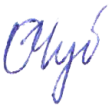 